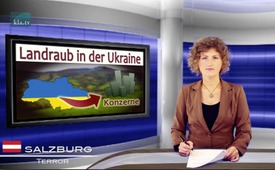 Furto di territorio in Ucraina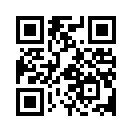 L’Ucraina è nota per i suoi terreni fertili. Già da diversi anni le multinazionali agrarie come la Monsanto hanno cercato di acquisire questa terra. A lungo la coltivazione di organismi geneticamente modificati era proibita e l’acquisto di terreni da parte di società estere era ostacolato. Però tutto questo è cambiato dopo la caduta dell’ex presidente dell’Ucraina, Viktor Janukovyč.L’Ucraina è nota per i suoi terreni fertili. Già da diversi anni le multinazionali agrarie come la Monsanto hanno cercato di acquisire questa terra. Prima della caduta dell’ex presidente dell’Ucraina, Viktor Janukovyč, tuttavia, la coltivazione di organismi geneticamente modificati (OGM) era proibita e l’acquisto di terreni da parte di società estere era ostacolato. Questo sarebbe dovuto cambiare con una clausola nell’Accordo di associazione* tra l’UE e l’Ucraina. Dopo il respingimento dell’accordo da parte del presidente Janukovyč, ci fu il sanguinoso colpo di stato. Il nuovo governo dell’Ucraina nel frattempo ha modificato alcune leggi che consentono l’acquisto di terreni da parte di società estere e la coltivazione di OGM. Ciò ha portato in breve tempo a un furto di terra di dimensioni gigantesche: 1,7 milioni di ettari della superficie ucraina sono già in mani straniere. Il rovesciamento del governo e il perseguito Accordo di associazione con l’UE non significa dunque solo la separazione dell’Ucraina dalla sfera d’influenza russa, ma anche la vendita di risorse naturali dell’Ucraina alle multinazionali.

*Un trattato di diritto internazionale che ha come obiettivo l’annessione dell’Ucraina all’UE.di msp.Fonti:www.neopresse.com/umwelt/wie-die-ukraine-den-boden-unter-den-fuessen-verliert
https://pietza.wordpress.com/2015/04/11/landraub-in-der-ukraine-monsantos-hintertur-in-die-euAnche questo potrebbe interessarti:---Kla.TV – Le altre notizie ... libere – indipendenti – senza censura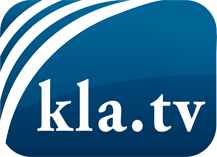 ciò che i media non dovrebbero tacerecose poco sentite, dal popolo, per il popoloinformazioni immancabili in oltre 70 lingue www.kla.tv/itResta sintonizzato!Abbonamento gratuito alla circolare con le ultime notizie: www.kla.tv/abo-itInformazioni per la sicurezza:Purtroppo le voci dissenzienti vengono censurate e soppresse sempre di più. Finché non riportiamo in linea con gli interessi e le ideologie della stampa del sistema, dobbiamo aspettarci che in ogni momento si cerchino pretesti per bloccare o danneggiare Kla.TV.Quindi collegati oggi stesso nella nostra rete indipendente da internet!
Clicca qui: www.kla.tv/vernetzung&lang=itLicenza:    Licenza Creative Commons con attribuzione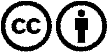 È benvenuta la distribuzione e la rielaborazione con attribuzione! Tuttavia, il materiale non può essere presentato fuori dal suo contesto. È vietato l'utilizzo senza autorizzazione per le istituzioni finanziate con denaro pubblico (Canone Televisivo in Italia, Serafe, GEZ, ecc.). Le violazioni possono essere perseguite penalmente.